Конспект № 1учебно-тренировочного занятия для кружка по физической культуреТренер: Ассистент тренера:Кол-во игроков: Дата: Время:              Место:Задачи:          -обучать технике передачи мяча (внутренней ст.стопы)- обучать групповой тактике- Развивать быстротуЧасть урока/ времяСОДЕРЖАНИЕМетодическиеуказанияДозировкаДозировкаДозировкаЧасть урока/ времяСОДЕРЖАНИЕМетодическиеуказанияВремяКол-во повторенийПульсовая стоимость1. Технический комплекс:-шаговое ведение-перебором-внутренняя внешняя-шаговое ведение+передача-перебором+передача-внутренняя внешняя+передача-передачи со сменой мест;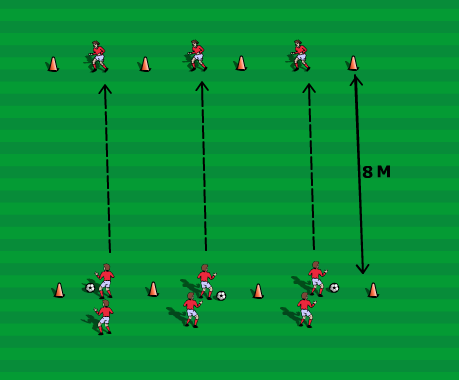 Задачи: растяжка нижней части тела, чувство мяча . Размер площадки 8м*20м. В тройках, на тройку мяч. Все виды ведения мяча + передачи. Со сменой мест.                     10 мин.         1 повторение140 уд2. Быстрота: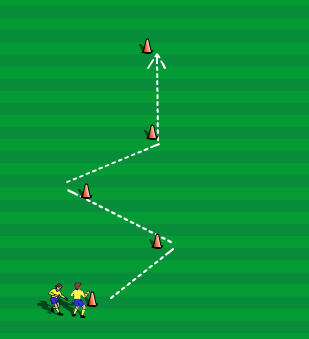 Задачи: развивать быстроту. Смена ритма.  До полного восстановления. В две группы  по 7   чел. Размер площадки 10м*10м.10мин. 5 повторений   180уд.3.Венгерка:-Отыграться подъёмом;-отыграться внутренней стороной стопы;-бедро + подъём;-бедро + внутренняя сторона стопы;-отыграться головой;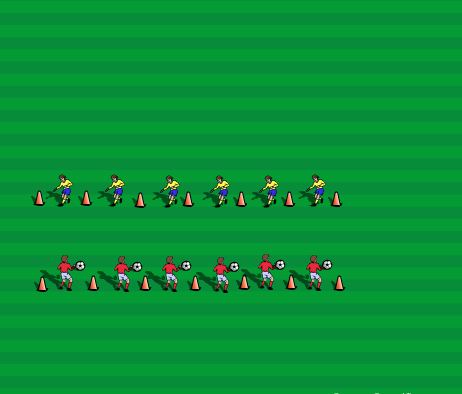 Задачи: обучать технике передачи мяча по воздуху. Размер площадки 5м*20м. Кол- во игроков 14. Обращать внимание на силу и точность передачи. Положение корпуса и опорной ноги при передаче.20 мин.        1 повторение140 уд4.Квадрат 5*3;-3 касания;-2 касания;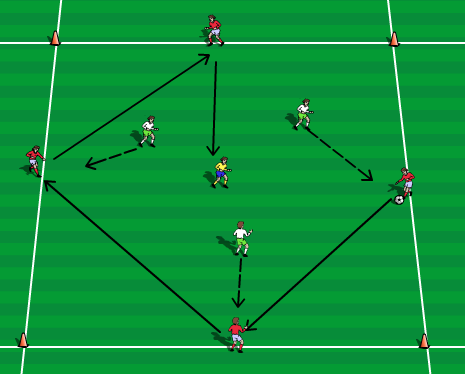  Задачи: обучать групповой тактике. Кол-во игроков 8. Жёлтый нейтральный. Размер квадрата 15м*20м. Больше переводов длинных передач. Открывание по длинной стороне квадрата. Нейтральные – центральные полузащитники. Они в отбор не выходят.20 мин.150 уд.5.Футбол 10+1*10+1Размер площадки 50м*40.Кол-во игроков 22.Свободная игра.  15 мин.180 уд.6. Заминка.-Гладкий бег.-Стрейчинг.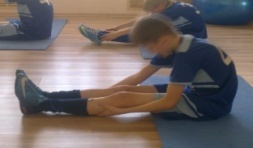 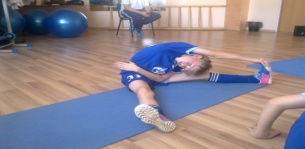 Цель: восстановление. Упражнения на гибкость.5 мин.